Когда на тротуаре сплошной лед, ходить нужно маленькими шагами, наступая при этом на всю подошву.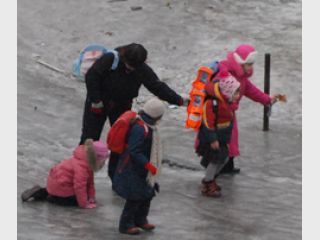 Нельзя стоя кататься на санках, а на лыжах и коньках кататься нужно только в специально отведенных местах.Если на горке много детей, нельзя толкаться и драться. А если горка расположена рядом с дорогой, или рядом много деревьев и забор, то для игры лучше подыскать другое место.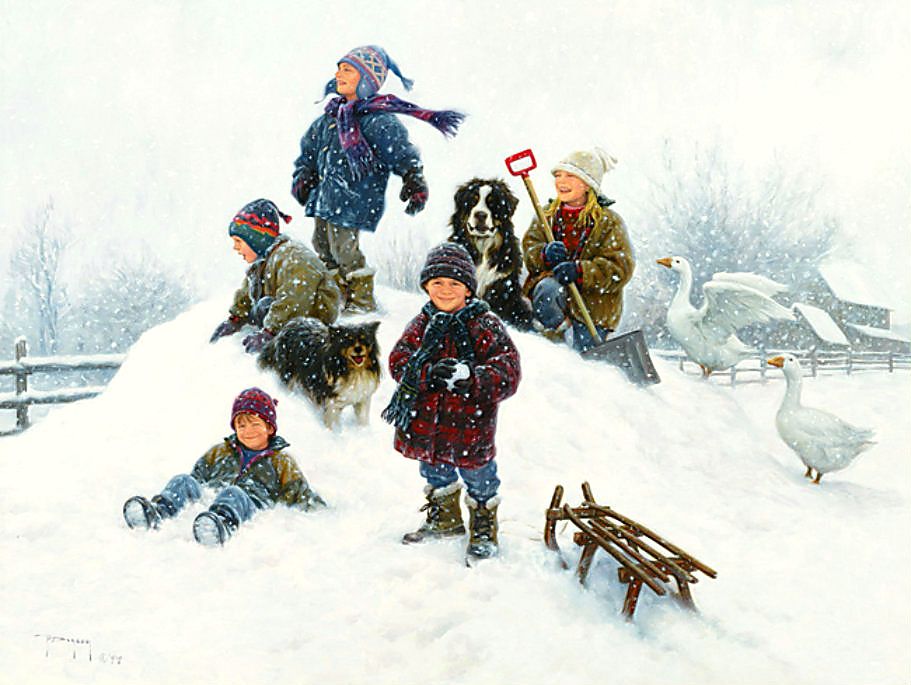 Снежки кидать в лицо запрещено.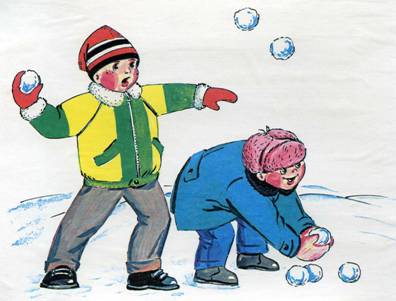 Берегите своих детей!Помните: жизнь и здоровье ваших детей – в ваших руках!Подготовила воспитательТунгускова С. В.2015 годМАДОУ комбинированного видад/с «Синеглазка» г. НоябрьскПамятка для родителейПравила безопасности для детей зимойЕсли ребенок нарушил правила дорожного движения, это не означает, что он один виноват. Безопасность детей - прежде всего забота взрослых. Это мы, взрослые, должны их научить правилам и уберечь от трагедии на дороге.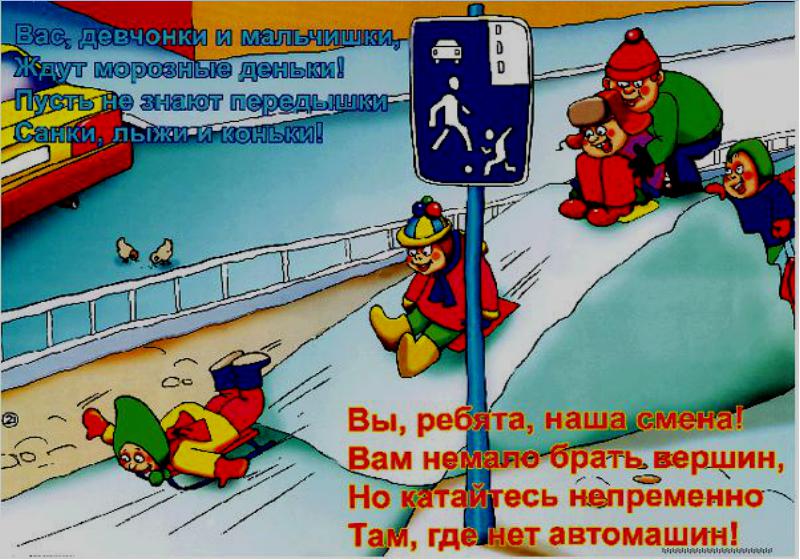 Родителям же нужно позаботиться:Надеть яркую верхнюю одежду для ребенка, которую легко заметить на расстоянии.Выбрать для малыша подходящее время для прогулки. Зимой темнеет очень быстро, и приходится возвращаться домой тогда, когда на улице горят фонари.Поэтому особая рекомендация - надевать на куртку и на обувь ребенка специальную светоотражающую полоску. Или можно прикрепить небольшие светоотражающие игрушки. Обычно они крепятся на рюкзак ребенка. В темноте такая полоска станет заметнее, и водитель быстрее ее увидит. Что особенно важно, так как быстро остановить машину на скользкой дороге практически невозможно.Следите за состоянием снега, не позволяйте детям строить пещеры и тоннели из снега, который может обвалиться.Проследите, чтобы ребенок не играл возле дороги и в зоне работы снегоуборочной машины.Если у вас не очень высокий дом, регулярно очищайте крышу от снега и сосулек, и не позволяйте ребенку самому срывать сосульки с крыши.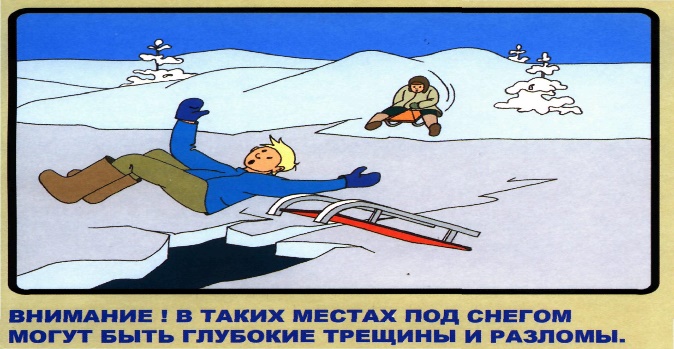 Как же обезопасить своего малыша от неприятностей на прогулке зимой?В этом нам помогут очень простые и всем знакомые правила безопасности для детей зимой. Напомним их сегодня еще раз.
Сильный пронизывающий ветер и низкая температура – это основные факторы риска для ребенка.Поэтому малыш должен знать:Надевать рукавички, шапку, застегивать все пуговицы нужно еще до выхода на улицу. Поскольку холодный воздух может проникнуть под одежку.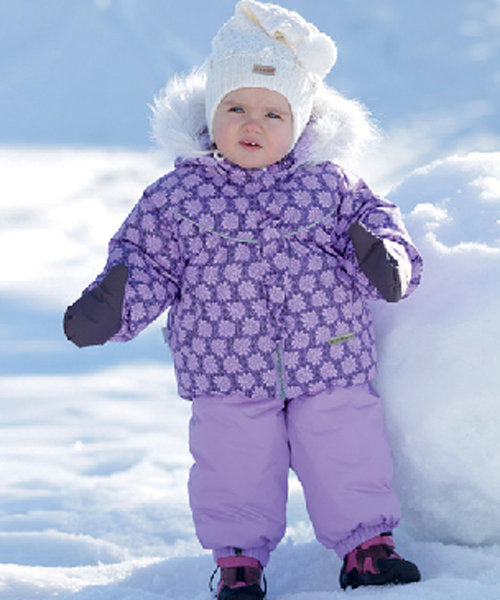 Периодически заходить в дом, чтобы согреться и снять влажную одежду.Нельзя оставаться на улице, когда метель или очень сильный мороз и ветер.Нельзя грызть сосульки и есть снег. Поскольку снег очень грязный, в нем могут быть токсичные вещества. Да и можно запросто простудиться.Нельзя прикладывать язычок к металлу.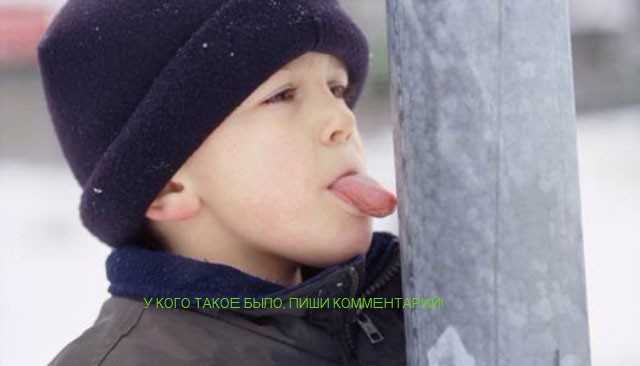 Нужно ходить посередине тротуара, подальше от крыш домов, так как с крыши может упасть большая глыба снега вместе с сосульками.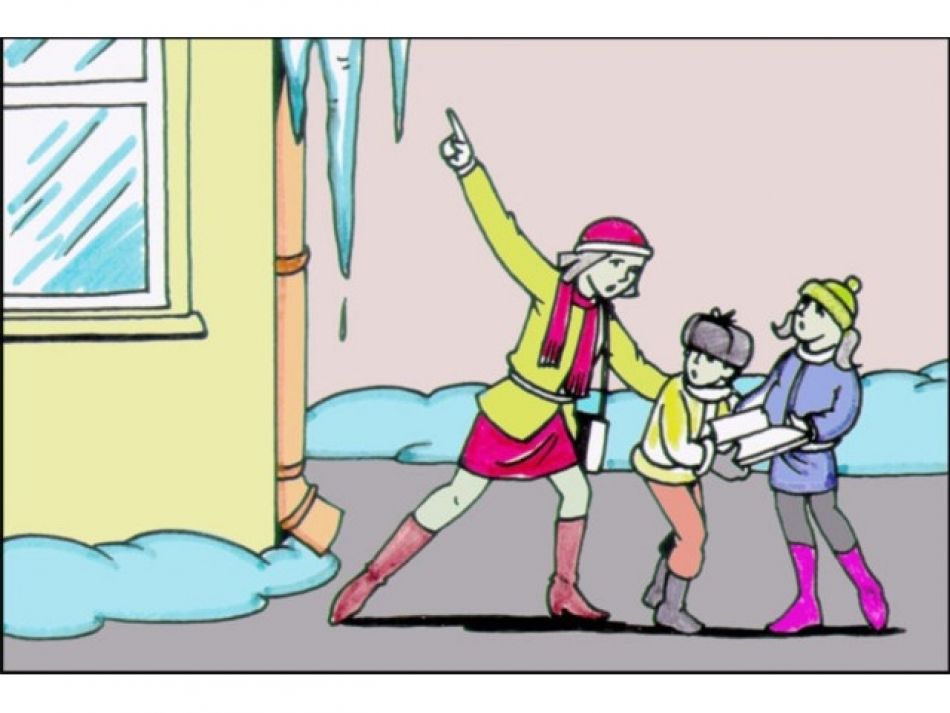 